Пневматическая сеялка точного высева для овощейSFOGGIA Calibra twinCALIBRA это пневматическая сеялка точного высева овощных культур и свеклы как в парниках, так  и  на  открытом поле. CALIBRA имеет  две  турбины,  одна  для  давления,  другая  для  всасывания,  для  обеспечения максимальной	отдачи и для предотвращения влажности  внутри высевающих аппаратов.  Другая  важная  техническая  характеристика  это  высевающий  диск,  по своим размерам он самый крупный среди всех применяемых в отрасли. 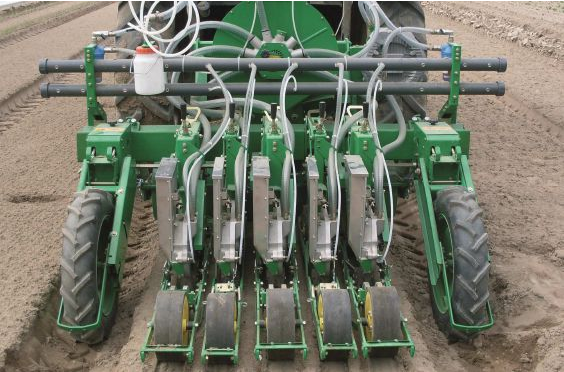 Применение: CALIBRA может высевать цикорий, салат, морковь, сельдерей, помидор, перец, баклажаны, репу, петрушку, фенхель, лук-порей, лук, капусту, шпинат, свеклу и другие подобные семена.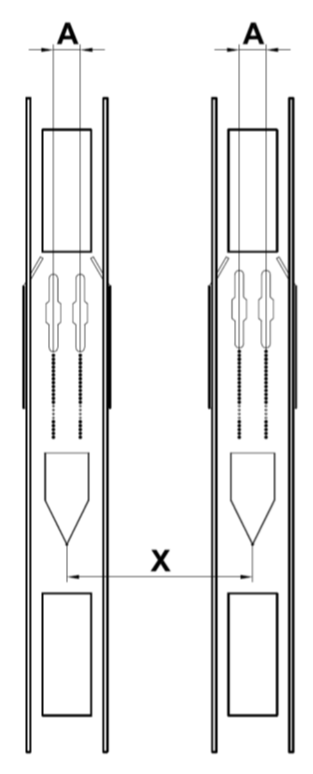 ОСНАЩЕНИЕ:Жёсткая рама. Основа рамы С-образной двойной формы обеспечивает более простое регулирование междурядного расстояния; Трёхточечное устройство сцепления второй категории, быстрое сцепление;Двойная турбина на 480 оборотов;ВОМ 540 об/мин;1 Манометр и 1 вакуометр; Двойная цепная передача;Прикатывающие передние и задние катки Ø250 x 100 мм: из нержавеющей стали (передние); с резиновым ободом Farmflex (задние); Передний лемех разгребатель комьев для каждой высевающей секции; Окучники в форме «лап»; Индикатор глубины работы каждой секции;Каждая высевающая секция имеет 01 высевающий диск; Бункер для семян 2,2 литра полной выгрузки;Набор для всасывания семян;Сошники двустрочного высева в форме утюга с фиксированной дистанцией на 7 см и с глубиной посева 3 см; Регулируемые тракторные колёса 5.00 - 15 (Ø 630 x 130 мм) регулируемые в высоту;01 ведущее колесо и 01 коробка передач с 36 скоростями; комплект высевающего диска для лука 104х1,0; комплект высевающего диска для моркови 128х0,7; Система освещения и дорожные знаки (для рамы размером до 3,20 м);Машина соответствует нормам ЕЭС и имеет соответствующую документацию.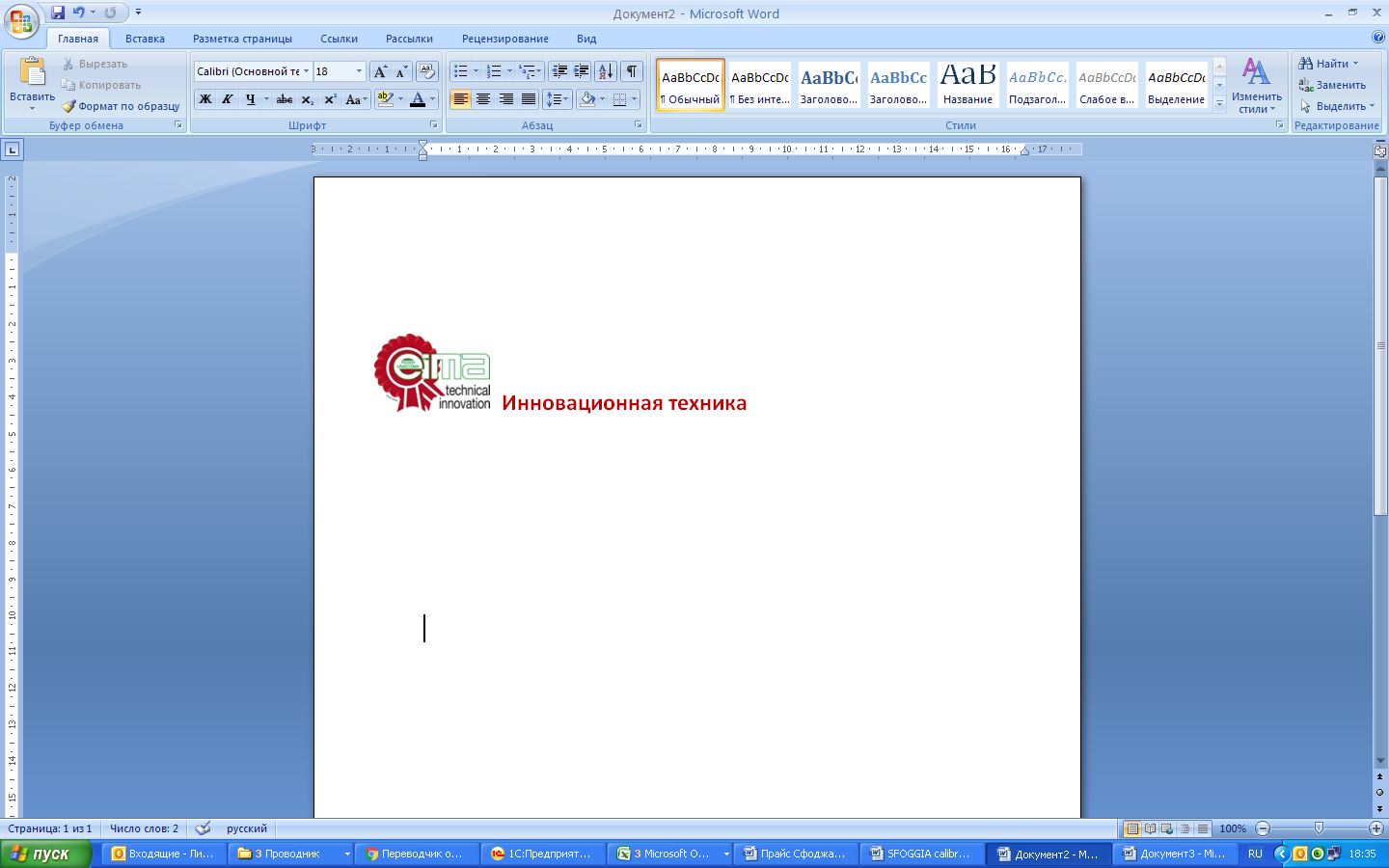 Коммерческие условия Модель2 секции4 секции6 секции9 секций12 секцШирина рамы м2,002,402,403,205,00Мин. междурядье “X” cм20 20 20 20 20 Мин. междурядье “X” cм сколесами между секциями46 46 46 46 46 Фикс. расстояние“A” cм5 - 7 - 10** - 12**5 - 7 - 10** - 12**5 - 7 - 10** - 12**5 - 7 - 10** - 12**5 - 7 - 10** - 12**Мин. мощность трактора HP40506090110Скорость км/ч66666Емкость бункера семян л4,48,813,219,826,4Ширина колес секций см10 - 14* - 20***10 - 14* - 20***10 - 14* - 20***10 - 14* - 20***10 - 14* - 20***КодОписаниеЦена, руб.41104 Секции Калибра twin – Жесткая рамаДопопции:Набор для всасывания семян;Дополнительный комплект высевающих дисков.1 199 000Стоимость указана в Евро, с НДС. Оплата производится в рублях по курсу ЦБ на день оплаты.В стоимость включены монтаж и ввод в эксплуатацию  оборудования, обучение персонала.Гарантия на оборудование: 12 месяцевСрок поставки: в наличии Условия поставки: DDP г. Ярославль